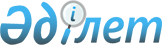 Об установлении дополнительного перечня лиц, относящихся к целевым группам населения, в Карасуском районе на 2015 годПостановление акимата Карасуского района Костанайской области 11 декабря 2014 года № 343. Зарегистрировано Департаментом юстиции Костанайской области 12 января 2015 года № 5290

      В соответствии с пунктом 2 статьи 5 Закона Республики Казахстан от 23 января 2001 года "О занятости населения" акимат Карасуского района ПОСТАНОВЛЯЕТ:



      1. Установить дополнительный перечень лиц, относящихся к целевым группам населения, в Карасуском районе на 2015 год согласно приложению.



      2. Государственному учреждению "Отдел занятости и социальных программ Карасуского района" обеспечить меры по содействию занятости лиц, относящихся к целевым группам населения.



      3. Контроль за исполнением настоящего постановления возложить на заместителя акима Карасуского района Алимжанова К. Г.



      4. Настоящее постановление вводится в действие по истечении десяти календарных дней после дня его первого официального опубликования.      Аким района                                А. Шамшиев

Приложение         

к постановлению акимата   

от 11 декабря 2014 года № 343  Дополнительный перечень лиц,

относящихся к целевым группам населения,

в Карасуском районе на 2015 год.

      1. Молодежь в возрасте от двадцати одного года до двадцати девяти лет;



      2. Безработные лица, старше пятидесяти лет;



      3. Безработные лица, не работавшие три и более месяцев.
					© 2012. РГП на ПХВ «Институт законодательства и правовой информации Республики Казахстан» Министерства юстиции Республики Казахстан
				